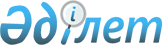 2023 жылғы 1 шілдеден бастап 2024 жылғы 1 шілдеге дейін балық ресурстарын және басқа да су жануарларын алып қою лимиттерін бекіту туралыҚазақстан Республикасы Экология және табиғи ресурстар министрінің м.а. 2023 жылғы 13 маусымдағы № 190 бұйрығы. Қазақстан Республикасының Әділет министрлігінде 2023 жылғы 15 маусымда № 32803 болып тіркелді
      "Жануарлар дүниесін қорғау, өсімін молайту және пайдалану туралы" Қазақстан Республикасы Заңының 9-бабы 1-тармағының 55) тармақшасына сәйкес, БҰЙЫРАМЫН:
      1. Осы бұйрыққа қосымшаға сәйкес 2023 жылғы 1 шілдеден бастап 2024 жылғы 1 шілдеге дейін балық ресурстарын және басқа да су жануарларын алып қою лимиттері бекітілсін. 
      2. Қазақстан Республикасы Экология және табиғи ресурстар министрлігінің Балық шаруашылығы комитеті заңнамада белгіленген тәртіппен:
      1) осы бұйрықтың Қазақстан Республикасы Әділет министрлігінде мемлекеттік тіркелуін;
      2) осы бұйрық ресми жарияланғаннан кейін оның Қазақстан Республикасы Экология және табиғи ресурстар министрлігінің интернет-ресурсында орналастырылуын;
      3) осы бұйрық мемлекеттік тіркелгеннен кейін он жұмыс күн ішінде Қазақстан Республикасы Экология және табиғи ресурстар министрлігінің Заң қызметі департаментіне осы тармақтың 1) және 2) тармақшаларында көзделген іс-шаралардың орындалуы туралы мәліметтердің ұсынылуын қамтамасыз етсін.
      3. Осы бұйрықтың орындалуын бақылау жетекшілік ететін Қазақстан Республикасының Экология және табиғи ресурстар вице-министріне жүктелсін.
      4. Осы бұйрық алғашқы ресми жарияланған күнінен кейін күнтізбелік он күн өткен соң қолданысқа енгізіледі. 2023 жылғы 1 шілдеден бастап 2024 жылғы 1 шілдеге дейін балық ресурстарын және басқа су да жануарларын алып қою лимиттері 1-тарау. Халықаралық және республикалық маңызы бар балық шаруашылығы су айдындары 1-параграф. Жайық-Каспий бассейні
      (тоннамен) 2-параграф. Балқаш көлі және Іле өзенінің сағасы 3-параграф. Алакөл көлдері жүйесі 4-параграф. Іле өзеніндегі Қапшағай су қоймасы 5-параграф. Ертіс өзеніндегі Бұқтырма су қоймасы 6-параграф. Жайсан көлі 7-параграф. Ертіс өзеніндегі Шүлбі су қоймасы 8-параграф. Ертіс өзеніндегі Өскемен су қоймасы 9-параграф. Ертіс өзені 10-параграф. Арал (Кіші) теңізі 11-параграф. Сырдария өзені 12-параграф. Арал (Үлкен) теңізі 13-параграф. Сырдария өзеніндегі Шардара су қоймасы 14-параграф. Есіл өзені 15-параграф. Сілеті өзені 16-Параграф Тобыл өзені 17-параграф. Нұра өзені 18-параграф. Қаныш Сәтпаев атындағы канал 2-тарау. Жергілікті маңызы бар балық шаруашылығы су айдындары 1-параграф. Ақмола облысы 2-параграф. Ақтөбе облысы 3-параграф. Алматы облысы 4-параграф. Батыс Қазақстан облысы 5-Параграф. Шығыс Қазақстан облысы 6-Параграф. Жамбыл облысы 7-параграф. Қарағанды облысы 8-параграф. Қостанай облысы 9-параграф. Қызылорда облысы 10-параграф. Павлодар облысы 11-параграф. Солтүстік Қазақстан облысы 12-параграф. Ұлытау облысы 13-параграф. Түркістан облысы
      Ескертпелер:
      * ғылыми-зерттеу жұмыстарын ескере отырып;
      ** 3 тоннадан аспайтын балық аулау лимиті бар жергілікті маңызы бар балық шаруашылығы су айдындары;
      *** бекіре балығы түрлерін ғылыми-зерттеу үшін аулау квотасы;
      **** өсімді молайту мақсатында бекіре балығы түрлерін аулау квотасы;
      ***** ғылыми-зерттеу үшін аулау квотасы;
      ******өсімді молайту мақсатында және ғылыми-зерттеу үшін аулау квотасы;
      ******* өсімді молайту мақсатында аулау квотасы;
      ******** мелиоративтік аулау квотасы
					© 2012. Қазақстан Республикасы Әділет министрлігінің «Қазақстан Республикасының Заңнама және құқықтық ақпарат институты» ШЖҚ РМК
				
      Қазақстан РеспубликасыЭкология және табиғиресурстар министрінің м.а

Г. Азидуллин
Қазақстан Республикасы
Экология және табиғи
ресурстар министрінің м.а.
2023 жылғы 13 маусымдағы
№ 190 Бұйрығына
қосымшаҚазақстан Республикасының
Экология және табиғи ресурстар
министрінің 2023 жылғы
№
№
Балық және басқада су жануарларының түрлері
Су айдынының атауы
Су айдынының атауы
Су айдынының атауы
Су айдынының атауы
Су айдынының атауы
Су айдынының атауы
№
Балық және басқада су жануарларының түрлері
"Ақ-Жайық" ерекше қорғалатын табиғи аумағының буферлік аймағын қоса алғанда, Жайық өзені сағалық кеңістігімен
"Ақ-Жайық" ерекше қорғалатын табиғи аумағының буферлік аймағын қоса алғанда, Жайық өзені сағалық кеңістігімен
Қиғаш өзені сағалық кеңістігімен
Касий теңізі
Касий теңізі
Барлығы
№
Балық және басқада су жануарларының түрлері
Атырау облысы шегінде
Батыс Қазақстан облысы шегінде
Қиғаш өзені сағалық кеңістігімен
Атырау облысы шегінде
Маңғыстау облысы шегінде
Барлығы
1
2
3
4
5
6
7
8
1
Бекіре тұқымдастарының түрлері оның ішінде:
2,01
2,01
2
Қортпа
0,5***
2,01
3
Орыс бекіресі
0,3***
2,01
4
Шоқыр
1,0***
2,01
5
Пілмай
0,2***
2,01
6
Сүйрік
0,01***
2,01
7
Бекіре тұқымдастарының түрлері оның ішінде:
4,63
4,63
8
Қортпа
1,8****
4,63
9
Шоқыр
2,09****
4,63
10
Орыс бекіресі
0,6****
4,63
11
Пілмай
0,06****
4,63
12
Сүйрік
0,08****
4,63
13
Ірі балықтар оның ішінде:
760,48
0,173
979,219
3611,0
570,0
5920,872
14
Көксерке
228,306
0,026*****
40,625
700,0
161,0
1129,957
15
Сазан
190,6
0,058*****
125,415
1390,0
209,0
1915,073
16
Ақмарқа
340,454
0,033*****
12,058
640,0
992,545
17
Жайын 
0,4*****
0,044*****
440,422
526,0
966,866
18
Шортан 
0,4*****
360,699
345,0
706,099
19
Күтім
10,0
200,0
210
20
Берш
0,12*****
0,012*****
0,132
21
Дөңмаңдай
0,2*****
0,2
22
Ұсақ балықтар оның ішінде:
3450,782
0,251
2878,192
2692,0
480,0
9501,225
23
Қаракөз
734,012
605,623
1000,0
220,0
2559,635
24
Табан
2370,061
0,056*****
1339,767
913,0
260,0
4882,884
25
Мөңке
296,834
720,417
223,0
1240,251
26
Алабұға
39,672
69,0
108,672
27
Оңғақ
18,908
18,908
28
Қызылқанат
80,594
71,0
151,594
29
Балпанбалық
0,099*****
73,211
117,0
190,31
30
Синец
0,044*****
0,044
31
Қылышбалық
49,475
0,052*****
192,0
241,527
32
Рыбец
0,4*****
0,4
33
Айнакөз
107,0
107,0
34
Шабақтар, оның ішінде:
255,0
8145,0
8400,0
35
Кәдімгі
255,0
4845,0
5100,0
36
Анчоус тәрізділер
3300,0
3300,0
37
Майшабақтар, оның ішінде:
142,0
430,0
572,0
38
Каспий қарынсауы
32,0
90,0
122,0
39
Бадырақ көз қарынсауы
80,0
220,0
300,0
40
Жұмырбасты қарынсау
30,0
120,0
150,0
41
Кефаль
3,0*****
580,0
1520,0
2103,0
42
Шаяндар
3,466
7,0
10,466
43
Жиыны*
4220,902
0,424
3860,877
7280,0
11152,0
26514,203
№
Балықтардың түрлері
Барлығы, тонна
Барлығы, тонна
Барлығы, тонна
№
Балықтардың түрлері
Балқаш көлі
Іле өзені
Іле өзені сағасының су айдындары
1
2
3
4
5
1
Табан
6036,0
1,36
4,72
2
Көксерке
651,0
2,35
8,56
3
Ақмарқа
252,0
4,4
7,36
4
Қаракөз
352,0
5,97
15,72
5
Жайын
404,0
2,88
16,73
6
Берш
110,0
1,14
15,81
7
Сазан
401,0
9,17
22,04
8
Мөңке
210,0
1,13
14,31
9
Ақ амур
-
2,9
3,15
10
Жыланбас
174,0
2,67
30,08
11
Жиыны*
8590,0
33,97
138,48
№
Балықтардың түрлері
Барлығы, тонна
Барлығы, тонна
Барлығы, тонна
№
Балықтардың түрлері
Алакөл көлі
Қошқаркөл көлі
Сасықкөл көлі
1
2
3
4
5
1
Табан
107,5
24,3
114,1
2
Алабұға
315,8
24,7
59,6
3
Мөңке
88,3
30,3
170,8
4
Көксерке
81,3
26,3
90,1
5
Торта
-
18,0
26,9
6
Сазан
103,1
24,6
103,14
7
Жиыны*
696,0
148,2
564,64
№
Балықтардың түрлері
Барлығы, тонна
1
2
3
1
Табан
812,5
2
Көксерке
98,7
3
Сазан
56,7
4
Ақмарха
62,8
5
Жайын
53,9
6
Дөңмаңдай
46,8
7
Ақ амур
24,0
8
Қаракөз
102,0
9
Мөңке
26,9
10
Жыланбас
47,5
11
Жиыны*
1331,8
№
Балықтардың түрлері
Барлығы, тонна
1
2
3
1
Табан
1307,0
2
Торта
317,0
3
Алабұға
301,0
4
Көксерке
295,0
5
Шортан
176,0
6
Көкшұбар
398,0
7
Пайдабалық
59,0
8
Мөңке
9,0
9
Шаян
78,878
10
Сазан (карп)
0,1*****
11
Аққайран
0,1*****
12
Оңғақ
0,1*****
13
Жиыны*
2941,178
№
Балықтардың түрлері
Барлығы, тонна
1
2
3
1
Табан
4552,0
2
Торта
195,0
3
Алабұға
380,0
4
Көксерке
1225,0
5
Шортан
356,0
6
Аққайран
8,0
7
Мөңке
9,0
8
Сазан (карп)
0,2*****
9
Нәлім
0,05*****
10
Оңғақ
0,05*****
11
Жиыны*
6725,3
№
Балықтардың түрлері
Барлығы, тонна
1
2
3
1
Табан
105,0
2
Көксерке
79,0
3
Торта
161,0
4
Алабұға
136,0
5
Мөңке
4,0
6
Сазан (карп)
0,04*****
7
Шортан
0,02*****
8
Пайдабалық 
0,02*****
9
Көкшұбар
0,02*****
10
Жиыны*
485,1
№
Балықтардың түрлері
Барлығы, тонна
1
2
3
1
Табан
5,79
2
Торта
8,19
3
Алабұға
7,96
4
Көкшұбар
5,26
5
Көксерке
0,01*****
6
Шортан
0,02*****
7
Мөңке
0,01*****
8
Пайдабалық
0,01*****
9
Жиыны*
27,25
№
Балықтардың түрлері
Барлығы, тонна
1
2
3
1
Табан
10,2
2
Алабұға
7,0
3
Торта
5,0
4
Мөңке
0,04*****
5
Көксерке
0,05*****
6
Оңғақ 
0,02*****
7
Сүйрік
0,05*****
8
Шортан
0,05*****
9
Жиыны*
22,41
№
Балықтардың түрлері
Барлығы, тонна
1
2
3
1
Шортан
58,04
2
Табан
2464,3
3
Ақмарқа
182,02
4
Сазан
165,7
5
Қылышбалық
143,27
6
Торта
2262,99
7
Көксерке
1342,96
8
Түйетабан
0,2*****
9
Айнакөз
0,2*****
10
Ақ амур
0,2*****
11
Ақ дөңмаңдай
31,54
12
Қызылқанат
93,37
13
Жайын
55,91
14
Жыланбас
88,59
15
Шемая
19,39
16
Мөңке
11,79
17
Жиыны*
6920,47
№
Балықтардың түрлері
Барлығы, тонна
Барлығы, тонна
№
Балықтардың түрлері
Қызылорда облысы шегінде
Түркістан облысы шегінде
1
2
3
4
1
Сазан
1,151
15,85
2
Табан
3,5
18,53
3
Торта
1,36
37,22
4
Көксерке
1,43
24,15
5
Ақмарқа
1,78
11,52
6
Қылышбалық
-
17,4
7
Мөңке
-
30,85
8
Дөңмаңдай
-
9,58
9
Жайын
-
11,6
10
Жиыны*
9,221
176,7
№
Балық және басқа су жануарларының түрлері
Барлығы, тонна
Барлығы, тонна
№
Балық және басқа су жануарларының түрлері
Ақтөбе облысы шегінде
Қызылорда облысы шегінде
1
2
3
4
1
Артемия жұмыртқалары
197,7
32,95
2
Жиыны*
197,7
32,95
№
Балық және басқа су жануарларының түрлері
Барлығы, тонна
1
2
3
1
Мөңке
705,33
2
Сазан
177,63
3
Ақмарқа
141,66
4
Табан
151,77
5
Жайын
50,16
6
Дөңмаңдай
76,49
7
Көксерке
575,33
8
Торта
222,26
9
Қылышбалық
65,15
10
Жиыны*
2165,78
№
Балықтардың түрлері
Барлығы, тонна
Барлығы, тонна
Барлығы, тонна
№
Балықтардың түрлері
Ақмола облысы шегінде
Солтүстік Қазақстан облысы шегінде
Қарағанды облысы шегінде
1
2
3
4
5
1
Шортан
2,06
3,09
0,005
2
Торта
1,06
1,85
0,005
3
Алабұға
0,71
2,36
0,005
4
Табан
1,26
3,19
0,005
5
Оңғақ
0,18
0,07
6
Көксерке
0,93
7
Нәлім 
0,52
8
Жиыны*
5,27
12,01
0,025
№
Балықтардың түрлері
Барлығы, тонн
Барлығы, тонн
Барлығы, тонн
№
Балықтардың түрлері
Ақмола облысы шегінде
Солтүстік Қазақстан облысы шегінде
Павлодар облысы шегінде
1
2
3
4
5
1
Шортан
1,22
1,0
0,14
2
Торта
2,61
1,89
0,47
3
Алабұға
2,19
1,58
0,14
4
Табан
1,42
0,76
0,14
5
Оңғақ
1,47
-
0,2
6
Сазан (карп)
-
0,71
0,12
7
Мөңке 
-
0,55
0,1
8
Жиыны*
8,91
6,49
1,31
№
Балықтардың түрлері
Барлығы, тонна
1
2
3
1
Торта
2,6
2
Табан
4,0
3
Алабұға
3,9
4
Шортан
4,9
5
Жиыны*
15,4
№
Балықтардың түрлері
Барлығы, тонна
Барлығы, тонна
№
Балықтардың түрлері
Ақмола облысы шегінде
Қарағанды облысы шегінде
1
2
3
4
1
Мөңке
3,7
2,6
2
Сазан (карп)
0,8
1,0
3
Торта
2,4
2,5
4
Табан
2,3
2,1
5
Оңғақ 
0,05
0,15
6
Шортан
7,6
6,5
7
Алабұға
3,7
6,0
8
Көксерке
0,4
0,3
9
Жиыны*
20,95
21,15
№
Балықтардың түрлері
Барлығы, тонна
Барлығы, тонна
№
Балықтардың түрлері
Павлодар облысы шегінде
Қарағанды облысы шегінде
1
2
3
4
1
Табан
29,516
37,284
2
Торта
24,081
30,419
3
Алабұға
18,072
22,828
4
Мөңке
9,343
11,802
5
Шортан
22,218
28,066
6
Оңғақ
4,903
6,194
7
Көксерке
1,380
1,743
8
Рипус
0,022*****
0,028*****
9
Сазан
0,022*****
0,028*****
10
Жиыны*
109,557
138,392
№ 
Су айдындары
Барлығы, тонна
Балық және басқа су жануарларының түрлері
Балық және басқа су жануарларының түрлері
Балық және басқа су жануарларының түрлері
Балық және басқа су жануарларының түрлері
Балық және басқа су жануарларының түрлері
Балық және басқа су жануарларының түрлері
Балық және басқа су жануарларының түрлері
Балық және басқа су жануарларының түрлері
Балық және басқа су жануарларының түрлері
Балық және басқа су жануарларының түрлері
Балық және басқа су жануарларының түрлері
№ 
Су айдындары
Барлығы, тонна
карась
табан
карп (сазан)
ақсақа
шортан
алабұға
торта
оңғақ
көксерке
гаммарус
артемия жұмыртқалары
1
2
3
4
5
6
7
8
9
10
11
12
13
14
1
Итемген көлі
7,0
7,0
2
Барсен көлі
5,0
1,5
0,5
1,0
1,5
0,5
3
Арлан тоғаны
3,2
3,2
4
Шошқалы көлі
7,0
7,0
5
Мамай көлі
5,0
5,0
6
Қожақкөл көлі
14,0
12,0
2,0
7
Қаракөл көлі
6,0
3,0
1,0
1,0
0,5
0,5
8
Қоржынкөл көлі
4,1
2,5
1,5
0,1
9
Қалмақкөл көлі
4,0
4,0
10
Айдабол көлі
31
3,0
20,0
5,0
3,0
11
Қарағай көлі
4,0
2,0
2,0
12
Шалқар көлі
51,2
14,1
19,9
0,8
5,4
3,6
2,4
0,2
4,8
13
Біртабан көлі
3,2
0,6
0,7
0,2
0,4
0,5
0,3
0,5
14
Шолақ көлі
19,6
4,6
6,1
0,5
2,3
1,9
2,2
0,5
1,5
15
Көктал көлі
17,3
3,8
5,1
0,6
2,3
2,1
2,2
0,3
0,9
16
Владимирское көлі
6,0
5,0
1,0
17
Майбалық көлі
23,0
7,0
3,0
7,0
2,0
2,0
2,0
18
Ақпан көлі
3,4
1,0
0,5
0,5
0,3
0,3
0,3
0,5
19
Балықтыкөл көлі
3,3
2,0
0,3
0,5
0,3
0,2
20
Астана су қоймасы (Вячеславское)
11,6
1,2
1,0
3,0
2,0
1,8
2,6
21
Шағалы су қоймасы
42,2
8,5
4,0
7,7
7,2
6,8
8,0
22
Қоянды су қоймасы
3,0
1,0
2,0
23
Жарсор көлі
47,0
47,0
24
Есенбек көлі
24,5
24,5
25
Ащысор көлі
37,3
37,3
26
Молдыбай көлі
12,1
12,1
27
Жамантұз көлі
37,4
37,4
28
Тұздыкөл көлі
24,7
24,7
29
Қарасор көлі
49,1
49,1
30
Тұзащы көлі
11,1
11,1
31
Қопа көлі
5,84
2,68
0,4
2,76
32
Шыбындыкөл көлі
15,6
15,6
33
Басқа да су айдындары**
104,32
64,26
2,89
7,6
0,8
7,5
6,71
4,66
8,6
0,3
1,0
34
Жиыны*
643,06
166,16
51,57
28,5
22,8
38,6
32,01
25,36
12
21,86
1
243,2
№
Су айдындары
Барлығы, тонна
Балық және басқа су жануарларының түрлері
Балық және басқа су жануарларының түрлері
Балық және басқа су жануарларының түрлері
Балық және басқа су жануарларының түрлері
Балық және басқа су жануарларының түрлері
Балық және басқа су жануарларының түрлері
Балық және басқа су жануарларының түрлері
Балық және басқа су жануарларының түрлері
Балық және басқа су жануарларының түрлері
Балық және басқа су жануарларының түрлері
Балық және басқа су жануарларының түрлері
Балық және басқа су жануарларының түрлері
Балық және басқа су жануарларының түрлері
№
Су айдындары
Барлығы, тонна
шаян
шортан
табан
мөңке
карп (сазан)
аққайран
торта
қызылқнат
оңғақ
жайын
алабұға
көксерке
балпан
1
2
3
4
5
6
7
8
9
10
11
12
13
14
15
16
1
Үлкен Хобда және Қара хобда өзені
4,7
0,8
0,6
0,6
0,3
0,4
0,3
0,6
0,2
0,8
0,1
2
Ойыл өзені
3,8
0,3
1,2
0,1
0,2
0,5
0,8
0,3
0,1
0,3
3
Ор өзені
6,24
0,1
1,57
0,1
0,2
0
1,24
0,55
0,34
0,6
1,54
4
Ақтөбе су қоймасы
71,1
0,7
0,2
15,6
28,3
6,1
4,5
6,5
4,2
5
5
Ойсылқара су қоймасы
7,2
0,3
1,5
1,5
1,4
2,5
6
Шалқар көлі
5,25
1,98
2,1
0,67
0,5
7
Үлкен және Кіші Жалаңаш көлі
13
1
3,5
0,8
1,1
3,5
1,7
1,4
8
Сазды су қоймасы
4,2
1,1
2,08
0,42
0,6
9
Байтақкөл көлі
25,54
5,64
0,7
3,23
5,07
1,51
0,44
8,95
10
Қармақкөл көлі
13,18
3,42
0,21
1,8
5,01
0,32
1,09
1,33
11
Темір өзені
3,1
0,2
0,2
0,3
0,4
0,1
0,1
0,6
0,3
0,2
0,6
0,1
12
Ілек өзені
1,7
0,3
0,2
0,2
0,1
0,4
0,1
0,3
0,1
13
Ілек өзені сағасы
0,163
0,03
0,03
0,01
0,003
0,06
0,03
14
Ұлқаяқ өзені
0,95
0,25
0,37
0,19
0,14
15
Телқара өзені
1,81
0,65
0,08
0,17
0,17
0,07
0,24
0,09
0,34
16
Қиыл өзені
1,38
0,1
0,2
0,2
0,04
0,1
0,1
0,2
0,1
0,3
0,04
17
Мамыркөл көлі
2,7
0,1
0,1
1,5
0,7
0,1
0,1
0,1
18
Жиыны*
166,013
2,98
15,44
22,76
42,61
19,97
13,04
15,003
2,51
2,13
1,1
22,93
5
0,54
№
Су айдындары
Барлығы, тонна
Балық және басқа су жануарларының түрлері
Балық және басқа су жануарларының түрлері
Балық және басқа су жануарларының түрлері
Балық және басқа су жануарларының түрлері
Балық және басқа су жануарларының түрлері
Балық және басқа су жануарларының түрлері
Балық және басқа су жануарларының түрлері
Балық және басқа су жануарларының түрлері
Балық және басқа су жануарларының түрлері
Балық және басқа су жануарларының түрлері
№
Су айдындары
Барлығы, тонна
табан
ақмарқа
мөңке
сазан
қаракөз
жайын
көксерке
дөңмаңдай
ақ амур
жыланбас
1
2
3
4
5
6
7
8
9
10
11
12
13
1
Михайлов көлі
14,094
2,627
0,370
0,602
1,378
0,476
1,085
1,107
1,173
1,184
4,092
2
Жиыны*
14,094
2,627
0,37
0,602
1,378
0,476
1,085
1,107
1,173
1,184
4,092
№
Су айдындары
Барлығы, тонна
Балық және басқа су жануарларының түрлері
Балық және басқа су жануарларының түрлері
Балық және басқа су жануарларының түрлері
Балық және басқа су жануарларының түрлері
Балық және басқа су жануарларының түрлері
Балық және басқа су жануарларының түрлері
Балық және басқа су жануарларының түрлері
Балық және басқа су жануарларының түрлері
Балық және басқа су жануарларының түрлері
Балық және басқа су жануарларының түрлері
Балық және басқа су жануарларының түрлері
Балық және басқа су жануарларының түрлері
Балық және басқа су жануарларының түрлері
Балық және басқа су жануарларының түрлері
Балық және басқа су жануарларының түрлері
Балық және басқа су жануарларының түрлері
Балық және басқа су жануарларының түрлері
Балық және басқа су жануарларының түрлері
№
Су айдындары
Барлығы, тонна
көксерке
қылышбалық
шортан
аққайран
қызылқанат
табан
торта
күміс түстес мөңке
алтын түстес мөңке
 золотой
оңғақ
көктыран
алабұға
ақмарқа
сазан
балпан
жайын
шаян
қаракөз
1
2
3
4
5
6
7
8
9
10
11
12
13
14
15
16
17
18
19
20
21
1
Сарышығанақ көлі
31,14
7,11
3,0
6,96
1,1
5,97
7,0
2
Шалқар көлі
17,49
1,64
15,85
3
Дөңгелек су қоймасы
26,22
0,2
1,95
1,6
0,39
3,06
1,41
5,18
0,5
3,9
0,97
1,46
0,55
1,11
0,87
3,07
4
Грачи 1 өзені
1,47
0,4
0,07
0,08
0,08
0,66
0,03
0,08
0,07
5
Грачи 2 өзені
1,22
0,09
0,04
0,03
0,24
0,34
0,19
0,15
0,14
6
Кировское су қоймасы
36,15
0,55
1,24
8,92
0,37
3,79
1,76
1,32
1,75
1,91
0,58
0,58
5,08
8,3
7
Кроей су қоймасындағы Ембулатовка өзені
1,33
0,18
0,46
0,16
0,28
0,25
8
Солянка көлі
1,36
0,22
0,07
0,05
0,23
0,03
0,56
0,2
9
Бітік су қоймасы
37,3
0,67
3,15
1,68
0,94
2,4
3,71
5,76
1,26
0,48
0,3
2,31
3,53
2,19
8,92
10
Пятимар су қоймасы
25,71
0,09
2,3
4,01
0,86
2,5
0,37
0,48
2,49
0,08
0,44
3,36
8,73
11
Солянка су қоймасындағы өзен
0,79
0,07
0,29
0,16
0,03
0,16
0,08
12
Үлкен Үзен өзені
22,8
0,12
0,7
0,21
0,52
1,28
0,5
1,39
1,88
1,36
0,85
0,79
13,2
13
Кіші Үзен өзені
19,4
0,69
1,38
1,86
1,37
0,28
1,51
3,46
1,12
1,33
6,4
14
Күшім өзені
26,79
0,19
0,92
1,7
0,23
2,93
1,28
3,23
0,48
0,22
0,07
0,89
1,43
0,68
0,71
0,79
1,78
9,26
15
Быковка өзені
0,63
0,56
0,01
0,06
16
Жиыны*
249,8
2,31
7,26
25,14
1,56
14,96
16,79
21,56
12,5
2,36
3,85
8,46
14,07
4,63
14,1
6,11
13,21
65,08
15,85
№
Су айдындары
Барлығы, тонна
Балық және басқа су жануарларының түрлері
Балық және басқа су жануарларының түрлері
Балық және басқа су жануарларының түрлері
№
Су айдындары
Барлығы, тонна
алабұға
торта
сазан
1
2
3
4
5
6
1
Кіші Таловка көлі
0,057
0,019
0,022
0,016
2
Жиыны*
0,057
0,019
0,022
0,016
№
Су айдындары
Барлығы, тонна
Балық және басқа су жануарларының түрлері
Балық және басқа су жануарларының түрлері
Балық және басқа су жануарларының түрлері
Балық және басқа су жануарларының түрлері
Балық және басқа су жануарларының түрлері
Балық және басқа су жануарларының түрлері
Балық және басқа су жануарларының түрлері
Балық және басқа су жануарларының түрлері
Балық және басқа су жануарларының түрлері
Балық және басқа су жануарларының түрлері
Балық және басқа су жануарларының түрлері
№
Су айдындары
Барлығы, тонна
табан
карп
(сазан)
көксерке
қызылқанат
жыланбас
мөңке
Ақ дөңмаңдай
шортан
ақ амур
қаракөз
шаян
1
2
3
4
5
6
7
8
9
10
11
12
13
14
1
Кіші Ақкөл көлі
2,226
0,31
1,916
2
Майбұлақ көлі
1,627
0,725
0,902
3
Қарықорган-2 көлі
0,861
0,315
0,159
0,210
0,177
4
Қарасу көлі
0,524
0,293
0,231
5
Каскад-Кайнар көлі
0,527
0,320
0,207
6
Сеңгірбай-1 көлі
5,298
1,167
1,213
0,643
0,788
1,043
0,444
7
Сеңгірбай -2 көлі
0,544
0,184
0,060
0,171
0,129
8
Сеңгірбай -3 көлі
2,064
0,494
0,335
0,387
0,241
0,441
0,166
9
Ақермен-1 көлі
1,285
0,212
0,224
0,153
0,229
0,078
0,234
0,155
10
Корейское көлі
0,604
0,368
0,115
0,121
11
Ақкүшік көлі
0,569
0,311
0,146
0,112
12
Бекнұр көлі
0,373
0,240
0,030
0,103
13
Багара көлі
0,993
0,283
0,162
0,162
0,208
0,178
14
Сарыбалдақ көлі
5,899
0,280
2,405
0,715
0,512
0,739
0,564
0,684
15
Юбилейное көлі
3,494
0,392
1,289
0,421
0,590
0,416
0,386
16
Темірбек көлі
1,131
0,284
0,308
0,308
0,231
17
Жиеналы көлі********
14,412
2,003
4,291
4,045
3,033
0,488
0,552
18
Жиыны*
42,431
2,675
9,2
6,527
2,195
7,502
9,66
0,664
0,93
2,14
0,386
0,552
№
Су айдындары
Барлығы, тонна
Балық және басқа су жануарларының түрлері
Балық және басқа су жануарларының түрлері
Балық және басқа су жануарларының түрлері
Балық және басқа су жануарларының түрлері
Балық және басқа су жануарларының түрлері
Балық және басқа су жануарларының түрлері
Балық және басқа су жануарларының түрлері
Балық және басқа су жануарларының түрлері
Балық және басқа су жануарларының түрлері
Балық және басқа су жануарларының түрлері
Балық және басқа су жануарларының түрлері
Балық және басқа су жануарларының түрлері
Балық және басқа су жануарларының түрлері
Балық және басқа су жануарларының түрлері
Балық және басқа су жануарларының түрлері
№
Су айдындары
Барлығы, тонна
оңғақ
шортан
табана
карп (сазан)
көксерке
мөңке
торта
алабұға
аққайран
ақсақа
шаян
жыланбас
қаракөз
берш
жайын
1
2
3
4
5
6
7
8
9
10
11
12
13
15
16
17
18
19
1
Шерубай-Нұра су қоймасы
17,2
4,5
1,1
4,5
2,3
4,8
2
Самарқанд су қоймасы
50,1
1,7
20,0
0,5
3,1
20,9
2,3
1,6
3
Балықтыкөл көлі
14,2
10,1
4,1
4
Ынтымақ су қоймасы
18,358
0,822
1,83
1,2
1,37
8,613
2,42
2,103
5
Есіл су қоймасы
3,37
0,372
1,008
0,7
0,16
0,612
0,518
6
Рудничное көлі
11,9
2,2
5,7
4,0
7
Құлса өзені
11,2
11,2
8
Ащысу қоймасы
5,8
2,0
0,3
2,0
1,0
0,5
9
Федоровское су қоймасы
20,96
8,82
6,65
5,49
10
Сасықкөл көлі
41,6
1,4
8,9
0,6
0,8
21,0
6,0
2,9
11
Ботақара көлі
7,4
6,5
0,9
12
Шыбынды көлі
8,63
8,63
13
Чкаловское су қоймасы********
7,0
7,0
14
Үлкен Қаракөл көлі ********
12,573
0,371
2,709
1,352
0,455
3,190
2,212
0,544
1,740
15
Басқа да су айдындары**
19,404
0,3
1,45
0,27
1,9
10,144
2,56
2,43
0,3
0,05
16
Жиыны*
249,695
0,672
15,380
35,871
10,109
7,882
118,562
23,842
25,241
0,300
4,100
0,050
3,190
2,212
0,544
1,740
№
Су айдындары
Барлығы, тонна
Балық және басқа су жануарларының түрлері
Балық және басқа су жануарларының түрлері
Балық және басқа су жануарларының түрлері
Балық және басқа су жануарларының түрлері
Балық және басқа су жануарларының түрлері
Балық және басқа су жануарларының түрлері
Балық және басқа су жануарларының түрлері
Балық және басқа су жануарларының түрлері
Балық және басқа су жануарларының түрлері
Балық және басқа су жануарларының түрлері
Балық және басқа су жануарларының түрлері
Балық және басқа су жануарларының түрлері
Балық және басқа су жануарларының түрлері
№
Су айдындары
Барлығы, тонна
мөңке
табан
карп
ақсақа
шортан
оңғақ
торта
алабұға
аққайран
көксерке
шаян
артмеия жұмыртқалары
гаммарус
1
2
3
4
5
6
7
8
9
10
11
12
13
14
15
16
1
Мырзакөл көлі
3,0
1,0
1,0
1,0
2
Сұлукөл көлі
3,0
1,0
1,0
1,0
3
Колесниково көлі
3,0
3,0
4
Котюбок тоғаны
10,0
10,0
5
Алакөл сағасы
7,0
0,3
0,5
0,5
5,0
0,5
0,2
6
Шортанды өзені
7,2
0,5
0,5
0,5
5,0
0,5
0,2
7
Ұлқаяқ өзені
8,2
0,5
0,5
0,5
5,0
1,0
0,2
0,5
8
Сарыөзен өзені
9,9
0,5
0,5
1,0
2,0
5,0
0,5
0,2
0,2
9
№ 3 бөгеті
3,0
3
10
Қызыл-Жар су қоймасы
31,0
1,0
2,0
1,0
2,0
3,0
20,0
2,0
11
Валерьяновская балка көлі
3,0
1,0
1,0
1,0
12
Қарақамыс көлі
4,0
4,0
13
Обаған өзені
5,0
3,0
1,0
1,0
14
Ұлыкөл көлі
3,0
3,0
15
Жаркаин көлі
5,0
3,0
2,0
16
Талы көлі
67,0
1,0
1,0
35,0
30,0
17
Бидайық көлі (Солдатское)
12,55
0,5
0,7
0,5
10,25
0,6
18
Торгай өзені (Акиин)
9,5
1,0
6,0
2,0
0,5
19
Алакөл көлі (Мокрое)
5,5
3,5
0,8
0,2
0,5
0,5
20
Алакөл көлі
7,0
7,0
21
Мазарево көлі
4,0
1,5
0,7
0,5
0,6
0,7
22
Ақжар су қоймасы
7,0
0,5
0,5
1,0
5,0
23
Тентексор көлі (Тынықсор)
62,0
62,0
24
Қарасор (1) көлі
31,0
31,0
25
Қарасор бұлағы
28,0
28,0
26
Тұзкөл көлі
23,0
23,0
27
Қаратомар су қоймасы
300,0
20,0
10,0
10,0
40,0
50,0
70,0
100,0
28
Жоғары Тобыл су қоймасы
440,0
30,0
10,0
10,0
40,0
100,0
100,0
150,0
29
Қарасор (2) көлі
56,0
56,0
30
Желқуар су қоймасы
20,0
2,0
2,0
2,0
4,0
1,0
3,0
6,0
31
Жаман көлі
12,1
4,0
5
1,1
2
32
Қарасор (3) көлі
210,0
210,0
33
Аласор көлі
90,0
90,0
34
Сарыкөл көлі
8,0
6,0
2,0
35
Речное көлі
22,0
4,0
4,0
4,0
4,0
6,0
36
Саз көлі
5,0
5,0
37
Басқа да су айдындары**
92,08
60,98
0,9
9,8
1,7
7,7
1,8
1,8
4
0
0
2,1
0
1,3
Жиыны*
Жиыны*
1617,03
116,78
55,4
45
21,7
115,7
13,1
247,65
225,8
0,8
250
18,8
505
1,3
№
Су айдыны
Барлығы, тонна
Балық және басқа да су жануарларының түрлері
Балық және басқа да су жануарларының түрлері
Балық және басқа да су жануарларының түрлері
Балық және басқа да су жануарларының түрлері
Балық және басқа да су жануарларының түрлері
Балық және басқа да су жануарларының түрлері
Балық және басқа да су жануарларының түрлері
Балық және басқа да су жануарларының түрлері
Балық және басқа да су жануарларының түрлері
Балық және басқа да су жануарларының түрлері
Балық және басқа да су жануарларының түрлері
Балық және басқа да су жануарларының түрлері
Балық және басқа да су жануарларының түрлері
Балық және басқа да су жануарларының түрлері
№
Су айдыны
Барлығы, тонна
шортан
табан
мөңке
карп (сазан)
амур
жайын
торта
қызылқанат
ақмарқа
жыланбас
алабұға
көксерке
дөңмаңдай
қылышбалық
1
2
3
4
5
6
7
8
9
10
11
12
13
14
15
16
17
1
Қараөзек көлі
5,041
0,257
0,588
0,989
0,663
0,483
1,025
0,177
0,702
0,157
2
Иркол ПМК-29 көлі
2,293
0,308
0,498
0,501
0,732
0,254
3
Жарыкөл көлі
67,662
3,111
16,216
5,734
8,120
13,656
5,096
2,285
1,197
3,617
4,594
4,036
4
Құмшынкөл көлі
0,565
0,019
0,078
0,067
0,063
0,067
0,068
0,022
0,041
0,140
5
Құмбөгет-Ызакөл көлі
2,234
0,226
0,203
0,358
0,362
0,399
0,119
0,175
0,137
0,255
6
Сейдеке көлі
2,711
0,387
0,192
0,456
0,257
0,437
0,189
0,131
0,194
0,468
7
Қиындыкөл-Базаркүл көлі
3,243
0,049
0,126
0,845
0,563
0,103
0,180
0,097
1,280
8
Ызакөл көлі
1,876
0,087
0,307
0,293
0,332
0,276
0,091
0,069
0,125
0,296
9
Ызаколь-2 көлі
0,689
0,082
0,284
0,072
0,032
0,130
0,032
0,020
0,018
0,019
10
Қамбаш көлі
127,388
5,119
22,718
4,185
11,014
5,196
23,513
2,505
2,790
0,446
18,771
25,818
2,568
2,745
11
Жиыны*
213,702
8,868
40,887
12,726
21,927
1,046
5,331
39,824
9,08
5,73
2,054
22,836
30,746
5,709
6,938
№ 
Су айдындары
Барлығы тонн
Балық және басқа су жануарларының түрлері
Балық және басқа су жануарларының түрлері
Балық және басқа су жануарларының түрлері
Балық және басқа су жануарларының түрлері
Балық және басқа су жануарларының түрлері
Балық және басқа су жануарларының түрлері
Балық және басқа су жануарларының түрлері
Балық және басқа су жануарларының түрлері
Балық және басқа су жануарларының түрлері
Балық және басқа су жануарларының түрлері
Балық және басқа су жануарларының түрлері
№ 
Су айдындары
Барлығы тонн
нәлім
табан
көксерке
торта
алабұға
шортан
аққайран
карп (сазан)
оңғақ
мөңке
артемия жұмыртқалары
1
2
3
4
5
6
7
8
9
10
11
12
13
14
1
Баскөл көлі
0,973
0,069
0,128
0,047
0,087
0,642
2
Кривое көлі
0,823
0,194
0,158
0,163
0,079
0,229
3
Окуневка шығанағы
2,247
0,380
0,266
0,608
0,447
0,546
4
Жүргенбай көлі
0,610
0,111
0,020
0,092
0,046
0,171
0,037
0,011
0,065
0,057
5
Ескі Ертіс саласы
1,256
0,314
0,164
0,240
0,256
0,237
0,045
6
Песчаное көлі
1,117
0,254
0,302
0,311
0,250
7
Карбышевский шығанағы
2,75
0,01
0,75
0,1
0,44
0,45
0,3
0,2
0,05
0,3
0,15
8
Ащыкөл көлі
5,9
1,0
0,4
1,0
1,5
0,8
1,2
9
Ұйымшыл көлі
0,559
0,261
0,094
0,180
0,024
10
Чкаловский шығанағы
0,290
0,227
0,041
0,022
12
Широкая Ляга көлі
10,33
0,466
0,137
0,387
9,34
12
Мичуринский шығанағы
6,995
2,248
1,993
1,843
0,911
13
Черноярский шығанағы
0,022
0,017
0,005
14
Сладкое көлі
0,037
0,024
0,009
0,004
15
Пресное көлі
0,069
0,009
0,008
0,052
16
Ұялы көлі
0,5
0,5
17
Ұзынсор көлі
0,5
0,5
18
Ащытақыр көлі
18,0
18,0
19
Бөрлі көлі
41,0
41,0
20
Жамантұз көлі (Аққулы ауданы)
4,0
4,0
21
Қазы көлі
15,0
15,0
22
Алқамерген көлі
2,0
2,0
23
Қаной көлі
28,0
28,0
24
Коссерин көлі
24,0
24,0
25
Қорт көлі
33,0
33,0
26
Қалатұз көлі
88,0
88,0
27
Жамантұз көлі (Актоғай ауданы)
33,0
33,0
28
Қызылтұз көлі (Аққулы ауданы)
10,0
10,0
29
Сейтен көлі
94,0
94,0
30
Тұз көлі (Баянауыл ауданы)
20,0
20,0
31
Тұз көлі (Аққулы ауданы)
62,0
62,0
32
Айдарша көлі
6,0
6,0
33
Бура көлі
62,0
62,0
34
Қабантақыр көлі
63,0
63,0
35
Мыншұңкыр көлі
30,0
30,0
36
Бастұз көлі
34,0
34,0
37
Қалша көлі
57,0
57,0
38
Ақсор көлі
19,0
19,0
39
Клаксор көлі
35,0
35,0
40
Балқазы көлі
31,0
31,0
41
Қарасұқ көлі
41,0
41,0
42
Шарбақты көлі
82,21
82,21
43
Тобылғысор көлі
6,11
6,11
44
Жиыны*
973,298
0,01
4,872
0,95
4,825
4,919
2,969
0,282
1,959
1,268
11,924
939,32
№
Су айдындары
Барлығы тонн
Балық және басқа су жануарларының түрлері
Балық және басқа су жануарларының түрлері
Балық және басқа су жануарларының түрлері
Балық және басқа су жануарларының түрлері
Балық және басқа су жануарларының түрлері
Балық және басқа су жануарларының түрлері
Балық және басқа су жануарларының түрлері
Балық және басқа су жануарларының түрлері
Балық және басқа су жануарларының түрлері
Балық және басқа су жануарларының түрлері
Балық және басқа су жануарларының түрлері
Балық және басқа су жануарларының түрлері
№
Су айдындары
Барлығы тонн
мөңке
табан
карп (сазан)
ақсақа
шортан
алабұға
оңғақ
көксерке
торта
аққайран
гаммарус
Артемия жұмыртқалары
1
2
3
4
5
6
7
8
9
10
11
12
13
14
15
1
Жетікөл көлі
6,1
5,1
1,0
2
Кіші Қоскөл көлі (Айыртау ауданы)
15,0
10,0
5,0
3
Кіші-Қарой көлі
17,7
17,7
4
Шағлы-Теңіз көлі
29,8
25,5
1,3
1,5
1,50
5
Жалтыр көлі (Есіл ауданы)
5,0
5,0
6
Қалдар көлі
7,0
7,0
7
Есіл ауданындағы Есіл өзенінің жайлымасы
10,6
3,8
1,0
0,8
3,0
0,5
1,0
0,5
8
Үлкен Тарангүл көлі
63,0
12,0
15,0
8,0
10,0
4,0
5,0
6,0
3,0
9
Башкирское көлі
3,5
1,0
2,5
10
Великое көлі
3,08
2,0
1,08
11
Пасынки көлі
28,46
28,46
12
Соленое көлі
34,25
34,25
13
Утиное көлі
3,5
2,0
1,0
0,5
14
Лебеденок көлі
5,7
5,7
15
Никульское көлі
4,0
4,0
16
Плоское (Домашнее) көлі
6,0
6,0
17
Есіл өзенінің жайылмасы
(Қызылжар ауданы)
31,25
19,4
2,96
2,67
3,16
3,06
19
Стерхово көлі
3,25
3,0
0,05
0,2
20
Сумное көлі
4,0
4,0
21
Чалково көлі
3,8
2,0
1,8
22
Жаркөл көлі
5,0
3,0
2,0
23
Рыбное (Воскресеновка) көлі
4,2
4,0
0,2
24
Половинное көлі
10,0
10,0
25
Биесойған көлі
6,0
6,0
26
Қалмақкөл көлі
12,0
12,0
27
Салқынкөл көлі
10,0
10,0
28
Ұлыкөл көлі
35,0
12,0
4,0
7,0
6,0
6,0
29
Қарасор көлі
10,0
10,0
30
Кіші Қоскөл көлі (Шал-Ақын ауданы)
3,10
2,5
0,6
31
Буза көлі
0,9
0,9
32
Жалтыр көлі (Аққайын ауданы)
9,3
9,3
33
Железное көлі
6,8
6,8
34
Сергеевское су қоймасы
223,1
33,3
23,2
11,3
4,7
26,2
76,5
3,1
42,0
2,8
35
Басқа да су айдындары**
182,1
162,20
4,80
3,15
5,2
4,2
0,5
1,55
0,5
36
Жиыны*
802,49
389,5
43,46
29,15
31,23
54,17
98,86
8,8
6,5
56,61
3,3
0,5
80,41
№
Су айдындары
Барлығы тонн
Балық және басқа су жануарларының түрлері
Балық және басқа су жануарларының түрлері
Балық және басқа су жануарларының түрлері
Балық және басқа су жануарларының түрлері
Балық және басқа су жануарларының түрлері
Балық және басқа су жануарларының түрлері
Балық және басқа су жануарларының түрлері
Балық және басқа су жануарларының түрлері
№
Су айдындары
Барлығы тонн
шортан
карп (сазан)
мөңке
торта
алабұға
аққайран
жыланбас
шаян
1
2
3
4
5
6
7
8
9
10
11
1
Кеңгір су қоймасы
23,3
7,9
8,5
3,3
1,3
0,8
1,5
2
Бидайық су қоймасы
3,8
0,4
1,8
0,8
0,2
0,6
3
Жезді су қоймасы
3,6
0,6
2,5
0,5
4
 Сарысу өзені
4,0
1,9
0,4
0,6
0,6
0,3
0,2
5
Басқа да су айдындары**
3,3
0,5
0,2
1,3
0,8
0,5
6
Жиыны*
38,0
2,8
9,1
14,7
5,5
1,8
0,6
1,0
2,5
№
Су айдындары
Барлығы тонн
Балық және басқа су жануарларының түрлері
Балық және басқа су жануарларының түрлері
Балық және басқа су жануарларының түрлері
Балық және басқа су жануарларының түрлері
Балық және басқа су жануарларының түрлері
Балық және басқа су жануарларының түрлері
Балық және басқа су жануарларының түрлері
Балық және басқа су жануарларының түрлері
Балық және басқа су жануарларының түрлері
Балық және басқа су жануарларының түрлері
№
Су айдындары
Барлығы тонн
табан
тұқы (сазан)
көксерке
ақмарқа
торта
жыланбас
мөңке 
(күміс түстес)
 дөңмаңдай
жайын
қылышбалық
1
2
3
4
5
6
7
8
9
10
11
12
13
1
Бөген су қоймасы
48,486
14,566
7,327
3,184
5,997
5,172
1,174
7,567
1,614
1,885
2
Көксарай су қоймасы
688,763
60,746
127,211
186,941
13,038
57,316
16,84
203,695
22,976
3
Жиыны*
737,249
75,312
134,538
190,125
19,035
62,488
18,014
211,262
1,614
1,885
22,976